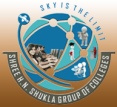 Shree H.N. Shukla College of ScienceM.Sc. (Mathematics) Sem-3Prelims TestMATH.CMT-3003: Number Theory - 1[Time: 2.5 Hours]	                      [Total Marks: 70]Answer any seven	7x2=14Give an integer  such that State Chinese remainder theorem.Definition : Primitive rootProve that for any Find the highest power of 3 which divides 100! Give an example of Multiplicative function which is not totally multiplicative function.   	 Prove that : Find  State fermat theorem.Find the number of positive divisor of 2019.Answer any two	2x7=14Let  a  and  b  be integers such that  a ≠ 0 or b ≠ 0 then the GCD of a and b exist and g=gcd(a,b) then g = ax0  + by0 for some integer x0 and y0Let  , p be a prime number. if e= the highest power of p which devides  then  .Let   then the set  is a RRS(mod Answer the following :  Let p be a prime number then there is an integer x0 which satisfies  x2 + 1 ≡ 0 (mod p) if  p=2 or  p=4k + 1, for some k.                                                			4OR(a)Let  m≠0 then  ax≡ay(mod m) if and only if  x≡y ( mod )                                 4Solve 		 						 3Find the solutions of  and use them to find all solutions of .                                     Here                                                                                                                 7								    4     Answer the following :State and Prove : Euler’s Theorem						 7Let   and g be a primitive root of m then the set  is RRS   (mod m)                                                                  7				OR(b) State and Prove : Division Algorithm						75     Answer the following :Suppose    and  Then  m does not have a primitive root.                                                                           4Let p be a prime number and d 1 such that d | p-1 then  has exactly d solutions in any CRS(mod p)                                                                              5If order of then for any order of            5 OR(c) Prove that There are infinitely many prime numbers.                                                 5				 BEST OF LUCK